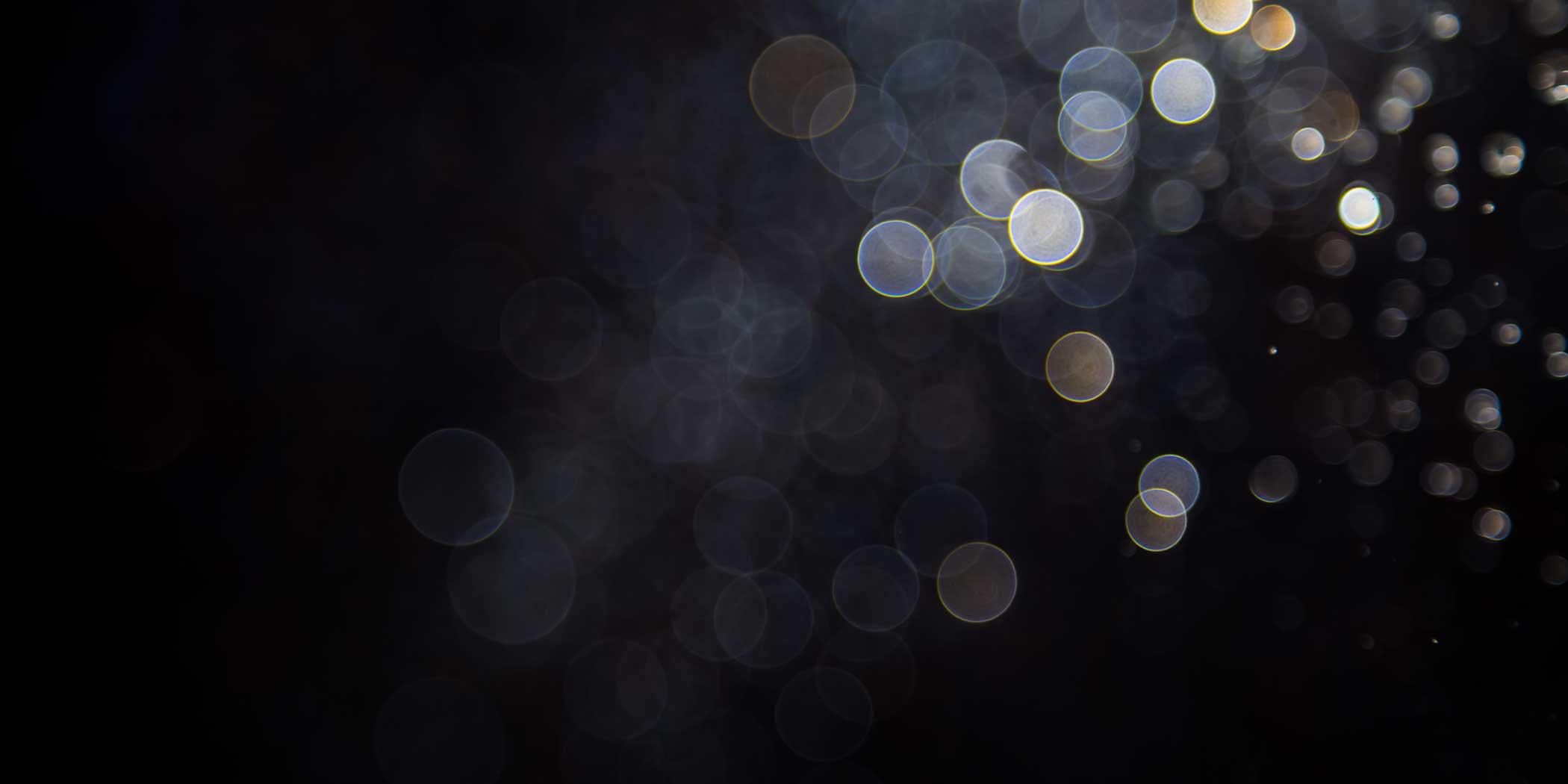 [Title of the brief][Your name] | [Date]IntroductionThe brief tells me about you, your company, your product or service, your readers, and what you want your copy to achieve.It specifies the work I’ll do and how we’ll measure whether it meets your needs.You don’t need to send me a detailed brief when you first get in touch. We’ll talk and discuss what you requirements, and agree the brief together.But it will useful for me to know as much about what you are looking for before we meet.This document outlines the kind of information the brief will have. You can use it as a basis for your brief. Please just fill in as much as you can, or that you think is relevant.Your product or serviceWhat is your product?...Who is it for?...What does it do?...How does it work?...How do people buy and use it?...How does it help people?...Does it have special characteristics that set it apart from the competition?...The readerWho are you writing for?...What do they want?...What do you think might keep them awake at 3am?...How will they benefit from the product?...How are they losing out from not having it?...What do they know about the product, or this type of product?...Are they using a similar product already?...Your aimsWhat do you want the reader to do, think or feel as a result of reading the copy?...Do you want to generate enquiries or sales?...To inform prospects and clients?...To build brand recognition and preference?...To recapture previous customers?...FormatWhere will the copy be used?...How long does it need to be?...How should it be structured?...What other types of content might be involved?…ConditionsAre there any legal issues (for example regulations on scientific or health claims, prohibited words, trademarks, etc)....Is the copy part of a campaign? If so how should it fit in with other copy that’s already been written, or that will be written....Please specify any SEO requirements (for example, popular search terms that should feature in headings)....Please specify any brand or tone-of-voice guidelines the copy should follow....Technical informationThe product (development history, use cases, technical specifications, distribution, retail, buying processes, buying channels, marketing strategy)....The product’s market position (price point, offers and discounts, customer perceptions, competitors)....The target market (size, history, typical customer profile, marketing personas)....Project managementWhat is the schedule? When do you need the first draft? And the final copy?...Who will provide feedback, and how?...Who will approve the copy, and how?...How should the copy be delivered: as a .doc document, or other format?...